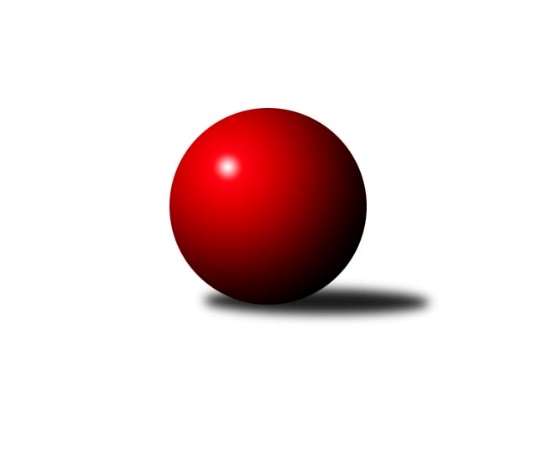 Č.11Ročník 2021/2022	4.5.2024 2. KLM B 2021/2022Statistika 11. kolaTabulka družstev:		družstvo	záp	výh	rem	proh	skore	sety	průměr	body	plné	dorážka	chyby	1.	TJ Spartak Přerov	10	8	1	1	49.0 : 31.0 	(135.5 : 104.5)	3376	17	2227	1149	23.1	2.	TJ Sl. Kamenice nad Lipou	11	8	0	3	61.0 : 27.0 	(158.5 : 105.5)	3415	16	2255	1160	20.9	3.	HKK Olomouc	11	8	0	3	58.5 : 29.5 	(153.0 : 111.0)	3384	16	2274	1110	22.4	4.	KC Zlín	11	7	1	3	57.0 : 31.0 	(149.5 : 114.5)	3338	15	2225	1113	23.4	5.	TJ Sokol Husovice B	11	7	1	3	50.0 : 38.0 	(140.5 : 123.5)	3370	15	2268	1103	25.6	6.	TJ Sokol Vracov	11	6	0	5	45.0 : 43.0 	(129.0 : 135.0)	3264	12	2234	1030	32.5	7.	TJ Horní Benešov	11	6	0	5	44.5 : 43.5 	(135.0 : 129.0)	3330	12	2240	1089	32.6	8.	VKK Vsetín	10	5	0	5	40.0 : 40.0 	(117.5 : 122.5)	3302	10	2215	1087	35	9.	TJ Start Rychnov n. Kn.	11	4	0	7	38.0 : 50.0 	(121.5 : 142.5)	3268	8	2210	1058	32.7	10.	KK Moravská Slávia Brno	11	3	1	7	36.5 : 51.5 	(122.5 : 141.5)	3276	7	2204	1072	29.7	11.	KK Blansko	11	1	0	10	25.5 : 62.5 	(111.0 : 153.0)	3225	2	2198	1027	43.4	12.	SK Kuželky Dubňany	11	0	0	11	15.0 : 73.0 	(86.5 : 177.5)	3127	0	2142	985	45.9Tabulka doma:		družstvo	záp	výh	rem	proh	skore	sety	průměr	body	maximum	minimum	1.	HKK Olomouc	6	5	0	1	34.0 : 14.0 	(88.5 : 55.5)	3416	10	3482	3383	2.	TJ Sl. Kamenice nad Lipou	5	4	0	1	32.0 : 8.0 	(81.5 : 38.5)	3465	8	3528	3394	3.	KC Zlín	5	4	0	1	30.0 : 10.0 	(71.5 : 48.5)	3326	8	3431	3221	4.	TJ Horní Benešov	6	4	0	2	28.5 : 19.5 	(81.0 : 63.0)	3384	8	3497	3278	5.	TJ Sokol Vracov	6	4	0	2	27.0 : 21.0 	(70.0 : 74.0)	3318	8	3367	3222	6.	TJ Spartak Přerov	5	3	1	1	22.0 : 18.0 	(65.5 : 54.5)	3427	7	3484	3357	7.	TJ Start Rychnov n. Kn.	5	3	0	2	23.0 : 17.0 	(60.0 : 60.0)	3378	6	3505	3331	8.	VKK Vsetín	5	3	0	2	20.0 : 20.0 	(55.0 : 65.0)	3229	6	3269	3140	9.	TJ Sokol Husovice B	6	2	1	3	21.0 : 27.0 	(68.5 : 75.5)	3413	5	3492	3317	10.	KK Moravská Slávia Brno	6	2	0	4	20.5 : 27.5 	(69.0 : 75.0)	3299	4	3369	3252	11.	KK Blansko	5	1	0	4	14.0 : 26.0 	(50.5 : 69.5)	3199	2	3260	3161	12.	SK Kuželky Dubňany	5	0	0	5	9.0 : 31.0 	(47.5 : 72.5)	3118	0	3282	3027Tabulka venku:		družstvo	záp	výh	rem	proh	skore	sety	průměr	body	maximum	minimum	1.	TJ Sokol Husovice B	5	5	0	0	29.0 : 11.0 	(72.0 : 48.0)	3362	10	3482	3294	2.	TJ Spartak Přerov	5	5	0	0	27.0 : 13.0 	(70.0 : 50.0)	3366	10	3419	3243	3.	TJ Sl. Kamenice nad Lipou	6	4	0	2	29.0 : 19.0 	(77.0 : 67.0)	3406	8	3512	3294	4.	KC Zlín	6	3	1	2	27.0 : 21.0 	(78.0 : 66.0)	3340	7	3443	3283	5.	HKK Olomouc	5	3	0	2	24.5 : 15.5 	(64.5 : 55.5)	3378	6	3501	3272	6.	VKK Vsetín	5	2	0	3	20.0 : 20.0 	(62.5 : 57.5)	3317	4	3393	3257	7.	TJ Sokol Vracov	5	2	0	3	18.0 : 22.0 	(59.0 : 61.0)	3253	4	3346	3135	8.	TJ Horní Benešov	5	2	0	3	16.0 : 24.0 	(54.0 : 66.0)	3319	4	3386	3235	9.	KK Moravská Slávia Brno	5	1	1	3	16.0 : 24.0 	(53.5 : 66.5)	3272	3	3357	3188	10.	TJ Start Rychnov n. Kn.	6	1	0	5	15.0 : 33.0 	(61.5 : 82.5)	3249	2	3361	3144	11.	KK Blansko	6	0	0	6	11.5 : 36.5 	(60.5 : 83.5)	3230	0	3291	3167	12.	SK Kuželky Dubňany	6	0	0	6	6.0 : 42.0 	(39.0 : 105.0)	3128	0	3156	3085Tabulka podzimní části:		družstvo	záp	výh	rem	proh	skore	sety	průměr	body	doma	venku	1.	TJ Spartak Přerov	10	8	1	1	49.0 : 31.0 	(135.5 : 104.5)	3376	17 	3 	1 	1 	5 	0 	0	2.	TJ Sl. Kamenice nad Lipou	11	8	0	3	61.0 : 27.0 	(158.5 : 105.5)	3415	16 	4 	0 	1 	4 	0 	2	3.	HKK Olomouc	11	8	0	3	58.5 : 29.5 	(153.0 : 111.0)	3384	16 	5 	0 	1 	3 	0 	2	4.	KC Zlín	11	7	1	3	57.0 : 31.0 	(149.5 : 114.5)	3338	15 	4 	0 	1 	3 	1 	2	5.	TJ Sokol Husovice B	11	7	1	3	50.0 : 38.0 	(140.5 : 123.5)	3370	15 	2 	1 	3 	5 	0 	0	6.	TJ Sokol Vracov	11	6	0	5	45.0 : 43.0 	(129.0 : 135.0)	3264	12 	4 	0 	2 	2 	0 	3	7.	TJ Horní Benešov	11	6	0	5	44.5 : 43.5 	(135.0 : 129.0)	3330	12 	4 	0 	2 	2 	0 	3	8.	VKK Vsetín	10	5	0	5	40.0 : 40.0 	(117.5 : 122.5)	3302	10 	3 	0 	2 	2 	0 	3	9.	TJ Start Rychnov n. Kn.	11	4	0	7	38.0 : 50.0 	(121.5 : 142.5)	3268	8 	3 	0 	2 	1 	0 	5	10.	KK Moravská Slávia Brno	11	3	1	7	36.5 : 51.5 	(122.5 : 141.5)	3276	7 	2 	0 	4 	1 	1 	3	11.	KK Blansko	11	1	0	10	25.5 : 62.5 	(111.0 : 153.0)	3225	2 	1 	0 	4 	0 	0 	6	12.	SK Kuželky Dubňany	11	0	0	11	15.0 : 73.0 	(86.5 : 177.5)	3127	0 	0 	0 	5 	0 	0 	6Tabulka jarní části:		družstvo	záp	výh	rem	proh	skore	sety	průměr	body	doma	venku	1.	VKK Vsetín	0	0	0	0	0.0 : 0.0 	(0.0 : 0.0)	0	0 	0 	0 	0 	0 	0 	0 	2.	TJ Sokol Husovice B	0	0	0	0	0.0 : 0.0 	(0.0 : 0.0)	0	0 	0 	0 	0 	0 	0 	0 	3.	SK Kuželky Dubňany	0	0	0	0	0.0 : 0.0 	(0.0 : 0.0)	0	0 	0 	0 	0 	0 	0 	0 	4.	KK Moravská Slávia Brno	0	0	0	0	0.0 : 0.0 	(0.0 : 0.0)	0	0 	0 	0 	0 	0 	0 	0 	5.	TJ Horní Benešov	0	0	0	0	0.0 : 0.0 	(0.0 : 0.0)	0	0 	0 	0 	0 	0 	0 	0 	6.	TJ Sl. Kamenice nad Lipou	0	0	0	0	0.0 : 0.0 	(0.0 : 0.0)	0	0 	0 	0 	0 	0 	0 	0 	7.	TJ Sokol Vracov	0	0	0	0	0.0 : 0.0 	(0.0 : 0.0)	0	0 	0 	0 	0 	0 	0 	0 	8.	TJ Start Rychnov n. Kn.	0	0	0	0	0.0 : 0.0 	(0.0 : 0.0)	0	0 	0 	0 	0 	0 	0 	0 	9.	HKK Olomouc	0	0	0	0	0.0 : 0.0 	(0.0 : 0.0)	0	0 	0 	0 	0 	0 	0 	0 	10.	KC Zlín	0	0	0	0	0.0 : 0.0 	(0.0 : 0.0)	0	0 	0 	0 	0 	0 	0 	0 	11.	TJ Spartak Přerov	0	0	0	0	0.0 : 0.0 	(0.0 : 0.0)	0	0 	0 	0 	0 	0 	0 	0 	12.	KK Blansko	0	0	0	0	0.0 : 0.0 	(0.0 : 0.0)	0	0 	0 	0 	0 	0 	0 	0 Zisk bodů pro družstvo:		jméno hráče	družstvo	body	zápasy	v %	dílčí body	sety	v %	1.	Michal Pytlík 	TJ Spartak Přerov 	10	/	10	(100%)	37	/	40	(93%)	2.	Václav Rychtařík ml.	TJ Sl. Kamenice nad Lipou 	10	/	11	(91%)	31.5	/	44	(72%)	3.	Jiří Hendrych 	TJ Horní Benešov 	8.5	/	10	(85%)	28	/	40	(70%)	4.	Michal Albrecht 	HKK Olomouc 	8	/	9	(89%)	26.5	/	36	(74%)	5.	Milan Klika 	KK Moravská Slávia Brno 	8	/	10	(80%)	27.5	/	40	(69%)	6.	Kamil Kubeša 	TJ Horní Benešov 	8	/	10	(80%)	24	/	40	(60%)	7.	Pavel Polanský ml.	TJ Sokol Vracov 	8	/	10	(80%)	22	/	40	(55%)	8.	Jakub Flek 	KK Blansko  	8	/	11	(73%)	32	/	44	(73%)	9.	Karel Dúška 	TJ Sl. Kamenice nad Lipou 	8	/	11	(73%)	29	/	44	(66%)	10.	Kamil Bartoš 	HKK Olomouc 	8	/	11	(73%)	28	/	44	(64%)	11.	Bronislav Fojtík 	KC Zlín 	7	/	8	(88%)	20	/	32	(63%)	12.	Jindřich Kolařík 	KC Zlín 	7	/	10	(70%)	24	/	40	(60%)	13.	Tomáš Hambálek 	VKK Vsetín  	7	/	10	(70%)	24	/	40	(60%)	14.	Ladislav Urbánek 	TJ Start Rychnov n. Kn. 	7	/	10	(70%)	23	/	40	(58%)	15.	Radek Havran 	HKK Olomouc 	7	/	11	(64%)	29	/	44	(66%)	16.	Jakub Ouhel 	TJ Sl. Kamenice nad Lipou 	7	/	11	(64%)	26.5	/	44	(60%)	17.	David Dúška 	TJ Sl. Kamenice nad Lipou 	7	/	11	(64%)	26	/	44	(59%)	18.	Lubomír Matějíček 	KC Zlín 	6	/	9	(67%)	21	/	36	(58%)	19.	Martin Čihák 	TJ Start Rychnov n. Kn. 	6	/	10	(60%)	24.5	/	40	(61%)	20.	David Matlach 	KC Zlín 	6	/	10	(60%)	24	/	40	(60%)	21.	Jiří Ouhel 	TJ Sl. Kamenice nad Lipou 	6	/	10	(60%)	22.5	/	40	(56%)	22.	Pavel Košťál 	KK Moravská Slávia Brno 	6	/	10	(60%)	20.5	/	40	(51%)	23.	Libor Vančura 	VKK Vsetín  	6	/	10	(60%)	20	/	40	(50%)	24.	Tomáš Novosad 	VKK Vsetín  	6	/	10	(60%)	19	/	40	(48%)	25.	Petr Polanský 	TJ Sokol Vracov 	6	/	11	(55%)	23	/	44	(52%)	26.	David Kaluža 	TJ Horní Benešov 	6	/	11	(55%)	22.5	/	44	(51%)	27.	Petr Šindelář 	TJ Sl. Kamenice nad Lipou 	6	/	11	(55%)	20	/	44	(45%)	28.	Radek Janás 	KC Zlín 	5	/	6	(83%)	17	/	24	(71%)	29.	Michal Šimek 	TJ Sokol Husovice B 	5	/	7	(71%)	18	/	28	(64%)	30.	Jiří Divila 	TJ Spartak Přerov 	5	/	8	(63%)	19.5	/	32	(61%)	31.	Radim Abrahám 	KC Zlín 	5	/	8	(63%)	18.5	/	32	(58%)	32.	Miroslav Petřek ml.	TJ Horní Benešov 	5	/	9	(56%)	22	/	36	(61%)	33.	Jakub Pleban 	TJ Spartak Přerov 	5	/	9	(56%)	20.5	/	36	(57%)	34.	Filip Kordula 	TJ Sokol Vracov 	5	/	10	(50%)	25	/	40	(63%)	35.	Tomáš Sasín 	TJ Sokol Vracov 	5	/	10	(50%)	20	/	40	(50%)	36.	Tomáš Gaspar 	TJ Sokol Vracov 	5	/	10	(50%)	19.5	/	40	(49%)	37.	Jaromír Hendrych 	HKK Olomouc 	5	/	10	(50%)	18.5	/	40	(46%)	38.	Petr Havíř 	KK Blansko  	4.5	/	10	(45%)	18.5	/	40	(46%)	39.	Břetislav Sobota 	HKK Olomouc 	4	/	6	(67%)	14	/	24	(58%)	40.	Vlastimil Bělíček 	TJ Spartak Přerov 	4	/	7	(57%)	17	/	28	(61%)	41.	Jiří Baslar 	HKK Olomouc 	4	/	7	(57%)	17	/	28	(61%)	42.	Zoltán Bagári 	VKK Vsetín  	4	/	7	(57%)	17	/	28	(61%)	43.	Milan Bělíček 	VKK Vsetín  	4	/	7	(57%)	15.5	/	28	(55%)	44.	Vojtěch Šípek 	TJ Start Rychnov n. Kn. 	4	/	7	(57%)	11.5	/	28	(41%)	45.	David Plšek 	TJ Sokol Husovice B 	4	/	8	(50%)	18	/	32	(56%)	46.	Jakub Seniura 	TJ Start Rychnov n. Kn. 	4	/	9	(44%)	18.5	/	36	(51%)	47.	Stanislav Novák 	KK Moravská Slávia Brno 	4	/	9	(44%)	14	/	36	(39%)	48.	Roman Janás 	SK Kuželky Dubňany  	4	/	10	(40%)	21	/	40	(53%)	49.	Martin Dolák 	TJ Sokol Husovice B 	4	/	10	(40%)	20	/	40	(50%)	50.	Jaroslav Šmejda 	TJ Start Rychnov n. Kn. 	4	/	11	(36%)	18.5	/	44	(42%)	51.	Marian Hošek 	HKK Olomouc 	3.5	/	9	(39%)	10	/	36	(28%)	52.	Zdeněk Vymazal 	TJ Sokol Husovice B 	3	/	3	(100%)	10	/	12	(83%)	53.	Dalibor Ksandr 	TJ Start Rychnov n. Kn. 	3	/	3	(100%)	7	/	12	(58%)	54.	Ondřej Němec 	KK Moravská Slávia Brno 	3	/	3	(100%)	6	/	12	(50%)	55.	Karel Ivaniš 	KC Zlín 	3	/	4	(75%)	8	/	16	(50%)	56.	Jiří Radil 	TJ Sokol Husovice B 	3	/	5	(60%)	10	/	20	(50%)	57.	Tomáš Válka 	TJ Sokol Husovice B 	3	/	6	(50%)	11	/	24	(46%)	58.	Miroslav Málek 	KC Zlín 	3	/	7	(43%)	13	/	28	(46%)	59.	Radek Šenkýř 	KK Moravská Slávia Brno 	3	/	8	(38%)	19	/	32	(59%)	60.	Pavel Holomek 	SK Kuželky Dubňany  	3	/	8	(38%)	14	/	32	(44%)	61.	Josef Černý 	SK Kuželky Dubňany  	3	/	8	(38%)	12.5	/	32	(39%)	62.	Vlastimil Skopalík 	TJ Horní Benešov 	3	/	9	(33%)	19.5	/	36	(54%)	63.	Petr Pavelka 	TJ Spartak Přerov 	3	/	10	(30%)	16	/	40	(40%)	64.	Radim Herůfek 	KK Moravská Slávia Brno 	2.5	/	9	(28%)	13	/	36	(36%)	65.	Tomáš Žižlavský 	TJ Sokol Husovice B 	2	/	2	(100%)	4	/	8	(50%)	66.	Vítězslav Nejedlík 	TJ Sokol Vracov 	2	/	2	(100%)	4	/	8	(50%)	67.	Jaromír Šula 	TJ Sokol Husovice B 	2	/	3	(67%)	7	/	12	(58%)	68.	František Kellner 	KK Moravská Slávia Brno 	2	/	4	(50%)	7	/	16	(44%)	69.	Miroslav Flek 	KK Blansko  	2	/	5	(40%)	9	/	20	(45%)	70.	Karel Kolařík 	KK Blansko  	2	/	5	(40%)	9	/	20	(45%)	71.	Václav Kratochvíla 	SK Kuželky Dubňany  	2	/	5	(40%)	9	/	20	(45%)	72.	Jan Kotouč 	KK Blansko  	2	/	5	(40%)	6	/	20	(30%)	73.	Jakub Hnát 	TJ Sokol Husovice B 	2	/	6	(33%)	12.5	/	24	(52%)	74.	Jakub Fabík 	TJ Spartak Přerov 	2	/	6	(33%)	12	/	24	(50%)	75.	Radim Meluzín 	TJ Sokol Husovice B 	2	/	7	(29%)	12	/	28	(43%)	76.	František Fialka 	SK Kuželky Dubňany  	2	/	7	(29%)	10.5	/	28	(38%)	77.	Petr Sehnal 	KK Blansko  	2	/	9	(22%)	15	/	36	(42%)	78.	Jaroslav Fojtů 	VKK Vsetín  	2	/	9	(22%)	15	/	36	(42%)	79.	Zdeněk Černý 	TJ Horní Benešov 	2	/	9	(22%)	10	/	36	(28%)	80.	Otakar Lukáč 	KK Blansko  	2	/	10	(20%)	14.5	/	40	(36%)	81.	Milan Sekanina 	HKK Olomouc 	1	/	1	(100%)	4	/	4	(100%)	82.	Filip Schober 	TJ Sl. Kamenice nad Lipou 	1	/	1	(100%)	3	/	4	(75%)	83.	Igor Sedlák 	TJ Sokol Husovice B 	1	/	1	(100%)	3	/	4	(75%)	84.	Milan Kanda 	TJ Spartak Přerov 	1	/	1	(100%)	3	/	4	(75%)	85.	Petr Hendrych 	TJ Sokol Husovice B 	1	/	1	(100%)	2	/	4	(50%)	86.	František Svoboda 	TJ Sokol Vracov 	1	/	1	(100%)	2	/	4	(50%)	87.	Petr Polepil 	KC Zlín 	1	/	2	(50%)	4	/	8	(50%)	88.	Radim Máca 	TJ Sokol Husovice B 	1	/	3	(33%)	8	/	12	(67%)	89.	Pavel Antoš 	KK Moravská Slávia Brno 	1	/	3	(33%)	6.5	/	12	(54%)	90.	Vlastimil Kancner 	VKK Vsetín  	1	/	3	(33%)	3	/	12	(25%)	91.	Václav Buřil 	TJ Start Rychnov n. Kn. 	1	/	4	(25%)	5	/	16	(31%)	92.	Boštjan Pen 	KK Moravská Slávia Brno 	1	/	5	(20%)	8	/	20	(40%)	93.	Petr Gálus 	TJ Start Rychnov n. Kn. 	1	/	5	(20%)	5	/	20	(25%)	94.	Tomáš Kordula 	TJ Sokol Vracov 	1	/	6	(17%)	7.5	/	24	(31%)	95.	Antonín Kratochvíla 	SK Kuželky Dubňany  	1	/	6	(17%)	4.5	/	24	(19%)	96.	Petr Vácha 	TJ Spartak Přerov 	1	/	9	(11%)	10.5	/	36	(29%)	97.	Michal Šmýd 	TJ Sokol Vracov 	0	/	1	(0%)	2	/	4	(50%)	98.	Luděk Zeman 	TJ Horní Benešov 	0	/	1	(0%)	2	/	4	(50%)	99.	Jiří Rauschgold 	TJ Sokol Husovice B 	0	/	1	(0%)	1	/	4	(25%)	100.	Aleš Zlatník 	SK Kuželky Dubňany  	0	/	1	(0%)	1	/	4	(25%)	101.	Roman Kindl 	TJ Start Rychnov n. Kn. 	0	/	1	(0%)	1	/	4	(25%)	102.	Ladislav Teplík 	SK Kuželky Dubňany  	0	/	1	(0%)	1	/	4	(25%)	103.	Zdeněk Jurkovič 	SK Kuželky Dubňany  	0	/	1	(0%)	1	/	4	(25%)	104.	Dalibor Lang 	KK Moravská Slávia Brno 	0	/	1	(0%)	0	/	4	(0%)	105.	Zdeněk Kratochvíla 	SK Kuželky Dubňany  	0	/	1	(0%)	0	/	4	(0%)	106.	Jiří Zapletal 	KK Blansko  	0	/	1	(0%)	0	/	4	(0%)	107.	Jakub Haresta 	TJ Sokol Husovice B 	0	/	1	(0%)	0	/	4	(0%)	108.	Matěj Stančík 	TJ Start Rychnov n. Kn. 	0	/	2	(0%)	4	/	8	(50%)	109.	Lukáš Pacák 	TJ Start Rychnov n. Kn. 	0	/	2	(0%)	3	/	8	(38%)	110.	Ivo Hostinský 	KK Moravská Slávia Brno 	0	/	2	(0%)	1	/	8	(13%)	111.	Michal Kala 	TJ Start Rychnov n. Kn. 	0	/	2	(0%)	0.5	/	8	(6%)	112.	Vladislav Pečinka 	TJ Horní Benešov 	0	/	3	(0%)	3	/	12	(25%)	113.	Filip Kratochvíla 	SK Kuželky Dubňany  	0	/	3	(0%)	3	/	12	(25%)	114.	Daniel Bělíček 	VKK Vsetín  	0	/	3	(0%)	3	/	12	(25%)	115.	Ladislav Musil 	KK Blansko  	0	/	3	(0%)	2	/	12	(17%)	116.	Aleš Jurkovič 	SK Kuželky Dubňany  	0	/	4	(0%)	2	/	16	(13%)	117.	Vít Janáček 	KK Blansko  	0	/	5	(0%)	2	/	20	(10%)	118.	Pavel Antoš 	SK Kuželky Dubňany  	0	/	5	(0%)	1	/	20	(5%)Průměry na kuželnách:		kuželna	průměr	plné	dorážka	chyby	výkon na hráče	1.	TJ Sokol Husovice, 1-4	3404	2269	1135	26.9	(567.5)	2.	TJ Spartak Přerov, 1-6	3376	2262	1114	28.9	(562.7)	3.	Kamenice, 1-4	3375	2261	1114	29.9	(562.6)	4.	Rychnov nad Kněžnou, 1-4	3356	2245	1110	31.4	(559.4)	5.	HKK Olomouc, 5-8	3356	2242	1113	27.6	(559.4)	6.	 Horní Benešov, 1-4	3341	2266	1075	37.2	(557.0)	7.	KK MS Brno, 1-4	3299	2204	1095	28.2	(550.0)	8.	TJ Sokol Vracov, 1-6	3299	2220	1078	29.9	(549.8)	9.	KC Zlín, 1-4	3290	2207	1082	28.5	(548.3)	10.	KK Blansko, 1-6	3243	2203	1039	39.3	(540.5)	11.	TJ Zbrojovka Vsetín, 1-4	3240	2176	1063	28.5	(540.1)	12.	Dubňany, 1-4	3188	2159	1028	32.6	(531.3)Nejlepší výkony na kuželnách:TJ Sokol Husovice, 1-4HKK Olomouc	3501	1. kolo	Zdeněk Vymazal 	TJ Sokol Husovice B	646	5. koloTJ Sokol Husovice B	3492	5. kolo	Michal Šimek 	TJ Sokol Husovice B	619	10. koloTJ Sokol Husovice B	3477	10. kolo	Petr Hendrych 	TJ Sokol Husovice B	614	10. koloTJ Spartak Přerov	3419	7. kolo	Michal Pytlík 	TJ Spartak Přerov	614	7. koloTJ Sokol Husovice B	3418	9. kolo	Jiří Radil 	TJ Sokol Husovice B	613	3. koloKC Zlín	3408	9. kolo	Michal Albrecht 	HKK Olomouc	610	1. koloTJ Sokol Husovice B	3390	1. kolo	Radek Havran 	HKK Olomouc	605	1. koloTJ Horní Benešov	3386	3. kolo	Zdeněk Vymazal 	TJ Sokol Husovice B	600	9. koloTJ Sokol Husovice B	3382	3. kolo	Stanislav Novák 	KK Moravská Slávia Brno	599	5. koloTJ Start Rychnov n. Kn.	3361	10. kolo	David Matlach 	KC Zlín	599	9. koloTJ Spartak Přerov, 1-6TJ Spartak Přerov	3484	6. kolo	Michal Pytlík 	TJ Spartak Přerov	685	6. koloTJ Spartak Přerov	3479	11. kolo	Michal Pytlík 	TJ Spartak Přerov	660	8. koloTJ Spartak Přerov	3453	8. kolo	Michal Pytlík 	TJ Spartak Přerov	637	11. koloTJ Sl. Kamenice nad Lipou	3427	4. kolo	Michal Pytlík 	TJ Spartak Přerov	636	1. koloHKK Olomouc	3395	8. kolo	Kamil Bartoš 	HKK Olomouc	616	8. koloTJ Spartak Přerov	3362	1. kolo	Michal Pytlík 	TJ Spartak Přerov	615	4. koloTJ Spartak Přerov	3357	4. kolo	Václav Rychtařík ml.	TJ Sl. Kamenice nad Lipou	608	4. koloTJ Horní Benešov	3278	11. kolo	Vlastimil Bělíček 	TJ Spartak Přerov	598	8. koloKK Moravská Slávia Brno	3274	1. kolo	Karel Dúška 	TJ Sl. Kamenice nad Lipou	598	4. koloKK Blansko 	3252	6. kolo	Jakub Ouhel 	TJ Sl. Kamenice nad Lipou	597	4. koloKamenice, 1-4TJ Sl. Kamenice nad Lipou	3528	11. kolo	Jiří Ouhel 	TJ Sl. Kamenice nad Lipou	631	11. koloTJ Sl. Kamenice nad Lipou	3501	3. kolo	Václav Rychtařík ml.	TJ Sl. Kamenice nad Lipou	623	1. koloTJ Sokol Husovice B	3482	8. kolo	Karel Dúška 	TJ Sl. Kamenice nad Lipou	613	3. koloTJ Sl. Kamenice nad Lipou	3452	8. kolo	Václav Rychtařík ml.	TJ Sl. Kamenice nad Lipou	612	8. koloTJ Sl. Kamenice nad Lipou	3449	1. kolo	Václav Rychtařík ml.	TJ Sl. Kamenice nad Lipou	611	3. koloTJ Sl. Kamenice nad Lipou	3394	6. kolo	David Dúška 	TJ Sl. Kamenice nad Lipou	608	6. koloTJ Sokol Vracov	3346	11. kolo	Václav Rychtařík ml.	TJ Sl. Kamenice nad Lipou	603	11. koloVKK Vsetín 	3257	1. kolo	Jakub Ouhel 	TJ Sl. Kamenice nad Lipou	598	1. koloTJ Start Rychnov n. Kn.	3192	6. kolo	Václav Rychtařík ml.	TJ Sl. Kamenice nad Lipou	596	6. koloSK Kuželky Dubňany 	3156	3. kolo	Michal Šimek 	TJ Sokol Husovice B	595	8. koloRychnov nad Kněžnou, 1-4TJ Start Rychnov n. Kn.	3505	1. kolo	Dalibor Ksandr 	TJ Start Rychnov n. Kn.	630	1. koloTJ Spartak Přerov	3411	5. kolo	Vojtěch Šípek 	TJ Start Rychnov n. Kn.	612	5. koloTJ Start Rychnov n. Kn.	3359	11. kolo	Milan Klika 	KK Moravská Slávia Brno	605	3. koloKK Moravská Slávia Brno	3357	3. kolo	Martin Čihák 	TJ Start Rychnov n. Kn.	603	3. koloTJ Start Rychnov n. Kn.	3351	5. kolo	Ladislav Urbánek 	TJ Start Rychnov n. Kn.	602	3. koloTJ Start Rychnov n. Kn.	3344	3. kolo	Martin Čihák 	TJ Start Rychnov n. Kn.	601	11. koloTJ Horní Benešov	3344	1. kolo	Radek Šenkýř 	KK Moravská Slávia Brno	599	3. koloTJ Start Rychnov n. Kn.	3331	8. kolo	Jakub Pleban 	TJ Spartak Přerov	593	5. koloKK Blansko 	3291	8. kolo	Ladislav Urbánek 	TJ Start Rychnov n. Kn.	592	8. koloHKK Olomouc	3272	11. kolo	Michal Albrecht 	HKK Olomouc	590	11. koloHKK Olomouc, 5-8TJ Sl. Kamenice nad Lipou	3512	10. kolo	Václav Rychtařík ml.	TJ Sl. Kamenice nad Lipou	621	10. koloHKK Olomouc	3482	5. kolo	Filip Kordula 	TJ Sokol Vracov	618	3. koloHKK Olomouc	3433	2. kolo	Michal Albrecht 	HKK Olomouc	618	9. koloHKK Olomouc	3420	7. kolo	Radek Havran 	HKK Olomouc	616	5. koloHKK Olomouc	3397	10. kolo	Michal Albrecht 	HKK Olomouc	614	5. koloHKK Olomouc	3383	9. kolo	Radek Havran 	HKK Olomouc	613	7. koloHKK Olomouc	3383	3. kolo	Karel Dúška 	TJ Sl. Kamenice nad Lipou	602	10. koloTJ Sokol Vracov	3304	3. kolo	Michal Albrecht 	HKK Olomouc	601	3. koloVKK Vsetín 	3293	5. kolo	Radek Havran 	HKK Olomouc	596	2. koloKC Zlín	3287	2. kolo	Tomáš Hambálek 	VKK Vsetín 	593	5. kolo Horní Benešov, 1-4TJ Horní Benešov	3497	10. kolo	David Dúška 	TJ Sl. Kamenice nad Lipou	624	9. koloTJ Horní Benešov	3457	9. kolo	Kamil Kubeša 	TJ Horní Benešov	620	9. koloTJ Sl. Kamenice nad Lipou	3449	9. kolo	Jiří Hendrych 	TJ Horní Benešov	617	10. koloTJ Horní Benešov	3394	7. kolo	David Kaluža 	TJ Horní Benešov	615	9. koloHKK Olomouc	3385	4. kolo	Jiří Hendrych 	TJ Horní Benešov	609	2. koloTJ Horní Benešov	3343	4. kolo	Libor Vančura 	VKK Vsetín 	601	7. koloTJ Horní Benešov	3332	2. kolo	Kamil Kubeša 	TJ Horní Benešov	598	7. koloVKK Vsetín 	3318	7. kolo	Tomáš Hambálek 	VKK Vsetín 	590	7. koloKC Zlín	3283	6. kolo	Kamil Kubeša 	TJ Horní Benešov	590	10. koloTJ Horní Benešov	3278	6. kolo	Milan Bělíček 	VKK Vsetín 	588	7. koloKK MS Brno, 1-4KC Zlín	3443	11. kolo	Milan Klika 	KK Moravská Slávia Brno	618	6. koloKK Moravská Slávia Brno	3369	11. kolo	Radek Janás 	KC Zlín	615	11. koloTJ Sl. Kamenice nad Lipou	3363	2. kolo	Michal Albrecht 	HKK Olomouc	604	6. koloTJ Horní Benešov	3351	8. kolo	Ondřej Němec 	KK Moravská Slávia Brno	598	8. koloHKK Olomouc	3337	6. kolo	Petr Šindelář 	TJ Sl. Kamenice nad Lipou	589	2. koloKK Moravská Slávia Brno	3322	9. kolo	Jiří Ouhel 	TJ Sl. Kamenice nad Lipou	588	2. koloKK Moravská Slávia Brno	3297	6. kolo	Kamil Kubeša 	TJ Horní Benešov	586	8. koloKK Moravská Slávia Brno	3292	8. kolo	František Kellner 	KK Moravská Slávia Brno	583	2. koloKK Moravská Slávia Brno	3259	2. kolo	Ondřej Němec 	KK Moravská Slávia Brno	582	11. koloKK Moravská Slávia Brno	3252	4. kolo	Lubomír Matějíček 	KC Zlín	581	11. koloTJ Sokol Vracov, 1-6TJ Sokol Vracov	3367	5. kolo	Michal Pytlík 	TJ Spartak Přerov	616	10. koloTJ Spartak Přerov	3360	10. kolo	Petr Polanský 	TJ Sokol Vracov	608	5. koloTJ Sokol Vracov	3355	7. kolo	Petr Polanský 	TJ Sokol Vracov	597	9. koloTJ Sokol Vracov	3347	9. kolo	Milan Klika 	KK Moravská Slávia Brno	596	7. koloTJ Sokol Vracov	3338	4. kolo	Pavel Polanský ml.	TJ Sokol Vracov	596	4. koloTJ Start Rychnov n. Kn.	3305	9. kolo	Michal Šimek 	TJ Sokol Husovice B	592	2. koloKC Zlín	3301	4. kolo	Tomáš Gaspar 	TJ Sokol Vracov	590	10. koloTJ Sokol Husovice B	3294	2. kolo	Jakub Fabík 	TJ Spartak Přerov	586	10. koloTJ Sokol Vracov	3276	10. kolo	Pavel Polanský ml.	TJ Sokol Vracov	585	10. koloTJ Horní Benešov	3235	5. kolo	Tomáš Sasín 	TJ Sokol Vracov	583	4. koloKC Zlín, 1-4KC Zlín	3431	7. kolo	Miroslav Málek 	KC Zlín	636	7. koloTJ Spartak Přerov	3396	3. kolo	Vlastimil Bělíček 	TJ Spartak Přerov	620	3. koloKC Zlín	3354	5. kolo	Michal Pytlík 	TJ Spartak Přerov	597	3. koloKC Zlín	3352	10. kolo	Václav Rychtařík ml.	TJ Sl. Kamenice nad Lipou	585	5. koloTJ Start Rychnov n. Kn.	3326	7. kolo	Václav Buřil 	TJ Start Rychnov n. Kn.	575	7. koloTJ Sl. Kamenice nad Lipou	3294	5. kolo	Jindřich Kolařík 	KC Zlín	574	3. koloKC Zlín	3274	1. kolo	Dalibor Ksandr 	TJ Start Rychnov n. Kn.	572	7. koloKC Zlín	3221	3. kolo	Bronislav Fojtík 	KC Zlín	570	1. koloKK Blansko 	3167	10. kolo	David Matlach 	KC Zlín	568	1. koloSK Kuželky Dubňany 	3085	1. kolo	Lubomír Matějíček 	KC Zlín	568	7. koloKK Blansko, 1-6TJ Sl. Kamenice nad Lipou	3393	7. kolo	David Plšek 	TJ Sokol Husovice B	617	11. koloTJ Sokol Husovice B	3350	11. kolo	Karel Dúška 	TJ Sl. Kamenice nad Lipou	604	7. koloVKK Vsetín 	3323	3. kolo	Tomáš Hambálek 	VKK Vsetín 	593	3. koloKK Blansko 	3260	11. kolo	Filip Kordula 	TJ Sokol Vracov	592	1. koloTJ Sokol Vracov	3234	1. kolo	Jakub Flek 	KK Blansko 	589	7. koloKK Blansko 	3222	5. kolo	Václav Rychtařík ml.	TJ Sl. Kamenice nad Lipou	580	7. koloKK Blansko 	3185	7. kolo	Jakub Flek 	KK Blansko 	578	1. koloKK Blansko 	3165	3. kolo	Petr Havíř 	KK Blansko 	577	11. koloKK Blansko 	3161	1. kolo	Radim Meluzín 	TJ Sokol Husovice B	576	11. koloSK Kuželky Dubňany 	3137	5. kolo	Jiří Ouhel 	TJ Sl. Kamenice nad Lipou	574	7. koloTJ Zbrojovka Vsetín, 1-4TJ Spartak Přerov	3341	9. kolo	Michal Pytlík 	TJ Spartak Přerov	628	9. koloTJ Sokol Husovice B	3329	4. kolo	David Matlach 	KC Zlín	587	8. koloKC Zlín	3317	8. kolo	Zoltán Bagári 	VKK Vsetín 	582	2. koloVKK Vsetín 	3269	10. kolo	Jaromír Šula 	TJ Sokol Husovice B	580	4. koloVKK Vsetín 	3262	2. kolo	Tomáš Hambálek 	VKK Vsetín 	577	10. koloVKK Vsetín 	3247	6. kolo	Jiří Divila 	TJ Spartak Přerov	576	9. koloTJ Sokol Vracov	3246	6. kolo	Tomáš Novosad 	VKK Vsetín 	574	4. koloKK Moravská Slávia Brno	3231	10. kolo	Milan Klika 	KK Moravská Slávia Brno	572	10. koloVKK Vsetín 	3228	4. kolo	Jaroslav Fojtů 	VKK Vsetín 	569	2. koloTJ Start Rychnov n. Kn.	3144	2. kolo	Libor Vančura 	VKK Vsetín 	568	6. koloDubňany, 1-4VKK Vsetín 	3393	11. kolo	Libor Vančura 	VKK Vsetín 	603	11. koloTJ Sokol Husovice B	3353	6. kolo	Michal Šimek 	TJ Sokol Husovice B	596	6. koloSK Kuželky Dubňany 	3282	6. kolo	Michal Pytlík 	TJ Spartak Přerov	586	2. koloTJ Spartak Přerov	3243	2. kolo	Martin Čihák 	TJ Start Rychnov n. Kn.	583	4. koloTJ Start Rychnov n. Kn.	3168	4. kolo	Antonín Kratochvíla 	SK Kuželky Dubňany 	577	6. koloTJ Sokol Vracov	3135	8. kolo	Václav Kratochvíla 	SK Kuželky Dubňany 	576	6. koloSK Kuželky Dubňany 	3104	2. kolo	Milan Bělíček 	VKK Vsetín 	573	11. koloSK Kuželky Dubňany 	3088	4. kolo	Jaromír Šula 	TJ Sokol Husovice B	566	6. koloSK Kuželky Dubňany 	3087	11. kolo	Zoltán Bagári 	VKK Vsetín 	561	11. koloSK Kuželky Dubňany 	3027	8. kolo	David Plšek 	TJ Sokol Husovice B	560	6. koloČetnost výsledků:	8.0 : 0.0	3x	7.0 : 1.0	9x	6.0 : 2.0	13x	5.5 : 2.5	1x	5.0 : 3.0	9x	4.0 : 4.0	2x	3.0 : 5.0	8x	2.0 : 6.0	14x	1.5 : 6.5	1x	1.0 : 7.0	5x	0.0 : 8.0	1x